DEPARTMENT OF MATHEMATICS & HUMANITIES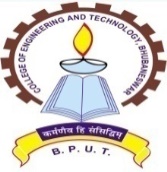 COLLEGE OF ENGINEERING AND TECHNOLOGYTECHNO CAMPUS, MAHALAXMI VIHAR, BHUBANESWAR-751029		(An Autonomous & Constituent college of BPUT)Letter No.  321/M&H/19/CET                                                              Dated:19/11/2019QUOTATION CALL NOTICESealed quotations are invited from manufacturers/authorized dealers/distributors/suppliers for supply of following items to the Mathematics & Humanities department.The sealed quotation must reach in the office of the undersigned by Dt.05.12.2019 (3:00PM) and it will be opened on 05.12.2019 at 04:00 P.M. Cost should specify the basic price and taxes etc. separately. Delivery of items will be made at Mathematics & Humanities department of CET Campus at the cost of the supplier.Price should be quoted including all taxes, GST in INR values,supply, installation, demonstration on functioning and warranty of minimum 3 years of the items. The bidder should submit his clientele list of the above items. {{{     Dealers are requested to furnish their STCC/ITCC clearances/GST/GSTIN/TIN/PAN, etc. and authorized dealership certificate. The sealed quotation should be sent by Speed Post/ Registered post only to the office of the Principal, College of Engineering & Technology, MahalaxmiVihar, Bhubaneswar-751029. The sealed quotation should be super scribed as “Department of Mathematics & Humanities: Quotation No. ………………….”. No hand delivery will be accepted. The authority is not responsible for any postal delay. Quotation received after the scheduled date and time will not be accepted.    The authority reserves the right to reject/cancel all the quotations in whole or in part without assigning any reason thereof. The quotations must specify the delivery time. Payment will be made after successful supply of items, installation and demonstration on functioning of the items duly certified by competent authority.Sd/-                                           HOD, Mathematics & HumanitiesSl. NoName of the items with SpecificationQtyRate per Unit item (Rs. )1Executive Table:Made out of 19 mm thick Plywood finish with quality laminate with right side credenza of size 3x 2 ½  x 2 having shelf, door of table size 6 x 4 x 2 ½ (one side 3 drawers & other side cupboard)including foot-rest.01 no.2Sofa Set: 3 seater & 2 nos of single seaters with back and arm cushion covered with best quality foam complete finish:3 seater size 6x 2½ x 2.9 height & single seater size 2 ½ x 2 ½  x 2.9 height.01 Set.3Centre Table: Made of Teak Wood with Glass Top of size 3 x 1 ½ .01 no.